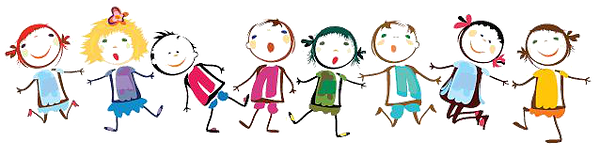 PROPOSTA PARA SÓCIO-COLABORADOR DA ASSOCIAÇÃO ANA PAIVAA Associação Ana Paiva conta apenas com o apoio de sócios, doações, bazares e eventos para manter 70 crianças na Creche e outros projetos sociais na área continental de São Vicente, sem qualquer tipo de ajuda ou recursos públicos. Por essa razão o seu apoio, tornando-se sócio-colaborador é fundamental para a continuação desse trabalho.Nome: _____________________________________________RG. __________________   CPF__________________Data nasci. _____/_____/_______End.: _____________________________________________Cidade: ________________ Est.: ____CEP:____________________Tel.: (___) ___________                     Cel/Wpp.: (___) __________e-mail: _____________________________________________VALOR QUE DESEJA CONTRIBUIR MENSALMENTE:(   ) R$ 50,00   (    )R$60,00    (    ) outro valor R$ ___________Escolha a periodicidade que pretende contribuir:(    )MENSAL        (    )SEMESTRALESCOLHA COMO QUER RECEBER OS BOLETOS:(    ) via e-mail     (    )via correioConcordo em tornar-me sócio-contribuinte da Associação Ana Paiva, estando de acordo com o que estabelece o Estatuto da entidade.Assinatura : _________________  em ____/_____/ 2017. Proposta apresentada por :_______________ em  _____/_____/ 2017.ASSOCIAÇÃO ANA PAIVA: Rua Ten. José dos Santos N° 611 - Jardim Rio BrancoCEP: 11347-100 - São vicente – SP - Telefone: (13) 3576-7332